                                                       Режим проведения занятий  на 16 ноября 2020 года (понедельник)№ п/пКлассРасписание занятийФорма проведенияТема занятияИсточник информацииДомашнее заданиеОбратная связь15Русский языксамоподготовкаУчебник стр. 70;упр. 149-150Параграф 20, упр. 148Контроль выполнения учителем 17.11 или    по электронной почте  p9208654012@yandex.ru25Физическая культурасамоподготовкаhttps://resh.edu.ru/subject/lesson/7140/main/262091/Просмотреть видеоурок, выполнить тренировочные заданияСкриншот ответов вы можете присылать свои работы мне вконтакте https://vk.com/id52698209935ЛитературасамоподготовкаУчебник стр. 114-118Изучить материал на стр. 114-118Контроль выполнения учителем 17.11 или    по Whatsapp 45МатематикасамоподготовкаУчебник п.1.17№287Контроль выполнения учителем 17.1155Английский языксамоподготовкаТема: «Осмотр дома»Учебник стр.83 прочитать текст, выписать новые слова в словарьhttps://videouroki.net/blog/vidieourok-welcome-to-london.htmlучебник стр. 84, упр. 4Контроль выполнения учителем на Whatsapp 89611082463Эл.почта t-rassolenko@mail.ru(до 17.11)657516Русский языксамоподготовкаУчебник п.42, стр.123____ (чтение) упр.225(устно),  Параграф_42. _____Написать сочинение (черновик), записать словарные слова в словарик(стр 123)Контроль выполнения учителем 16.11 т 89307212647 WhatsAppmihalenko.genadiy87@gmail.com 26Литература самоподготовкаУчебник чтение стр.158 (прочитать), стих»Утес» (прочитать)Выучить стих наизусть, письменно ответить на вопросы стр.159-160Контроль выполнения учителем 18.11 т 89307212647 WhatsAppmihalenko.genadiy87@gmail.com36Математика самоподготовкаРазность целых чиселУчебник п.2.6, с.58 – 59, видеоурок по ссылке https://yandex.ru/video/preview?text=разность%20целых%20чисел%206%20класс%20никольский%20видеоурок&path=wizard&parent-reqid=160537477784578Изучить п.2.6, с.58 – 59. Выписать определения. Просмотреть видео. Выпонить  №285, №287(1,2 столбик), №286, №287 (3,4 столбик) или задания по ссылке https://edu.skysmart.ru/?ref=xikulokuli Контроль выполнения учителем 16.11.20 на WhatsApp 89208671265 или на эл. почту nina.nutrikova@yandex.ru46Английский языксамоподготовкаТема: «Домашнее чтение»Учебник стр. 73-76 , выполнить упр.1-4https://videouroki.net/blog/english/2-free_video/Учебник стр.77 упр.А, ВКонтроль выполнения учителем на Whatsapp 89611082463Эл.почта t-rassolenko@mail.ru(до 17.11)56БиологиясамоподготовкаЛабораторная работа «Внешнее строение корневища,  клубня, луковицы»Инструкционная карта на сайте школыОформить лабораторную работу в тетрадиКонтроль выполнения учителем 17.11WhatsApp 8930723273566Музыкасамоподготовка  Учебник  Стр.58-61__Учебник стр.61 вопросы____Контроль выполнения учителем 16.11 т 89307212647 WhatsAppmihalenko.genadiy87@gmail.com7617Физическая культурасамоподготовкаhttps://resh.edu.ru/subject/lesson/3167/main/Просмотреть видеоурок, выполнить тренировочные заданияСкриншот ответов вы можете присылать свои работы мне вконтакте https://vk.com/id52698209927Английский языксамоподготовкаТема: «Разговор об увлечениях»Учебник стр.50 упр. 1https://videouroki.net/blog/in-the-garden.htmlучебник стр. 49, упр  В сопоставить слова и транскрипциюКонтроль выполнения учителем на  Whatsapp 89611082463Эл.почта t-rassolenko@mail.ru(до 17.11)37Русский языксамоподготовка Параграф 26,стр.68 (правило) Учебник  упр. № 153, 154 __ Параграф 26,стр.68 (правило выучить) Учебник  упр. № 155 __Контроль выполнения учителем 16.11 т 89307212647 WhatsAppmihalenko.genadiy87@gmail.com47ИнформатикасамоподготовкаПрограммное обеспечение компьютера. О системном ПО и системах программированияУчебник §9 – 10, с.55 – 61.Изучить §9 – 10, с.55 – 61. Выписать определения. Ответить на вопросы 1 – 4, с.61, подготовить сообщение (вопрос 1)Контроль выполнения учителем 23.11.20 на WhatsApp 89208671265 или на эл. почту nina.nutrikova@yandex.ru57АлгебрасамоподготовкаУчебник п.15№307, 310Контроль выполнения учителем 17.1167БиологиясамоподготовкаТип Кольчатые черви. Класс Многощетинковые черви.Учебник п.17Изучить п.17Ответить на вопросы 1-4Выполнить конспект в тетрадиКонтроль выполнения учителем 17.11WhatsApp 893072327357718Алгебра Уравнение х2=аУчебник п.13, с.77 – 79, видеоурок https://www.youtube.com/watch?v=ATkmsyuu3Ec Изучить п.13, с.77 – 79. Просмотреть видео, записать в тетрадь : 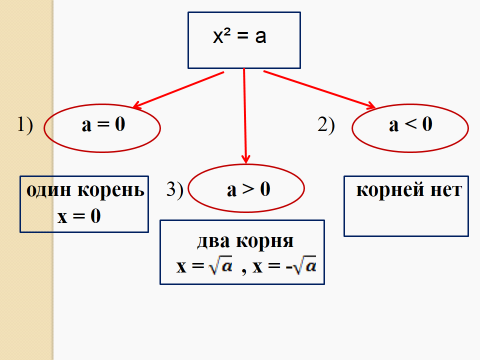 Выполнить №320, 322, и на «5» №324 или по ссылке https://edu.skysmart.ru/student/fasoguroti Контроль выполнения учителем 16.11.20 на WhatsApp 89208671265 или на эл. почту nina.nutrikova@yandex.ru28Русский языкСамостоятельная работаКарточки: 1) Объясните знаки препинания, подчеркните члены предложения, составьте схемы.Идти в огонь за честь отчизны, за убежденье, за любовь.Дождь стучал по крыше, трепал листья в саду, плескался на дворе в лужах.Слышны смех, и говор, и плесканье купающихся. Осенней свежестью, листвою и садами благоухает сад.2) Подчеркните члены предложения. Укажите вид дополнений.После теплой ясной погоды наступило ненастье.Подруга на станции купила новые иллюстрированные журналы и свежий мягкий хлеб.Хохлатые курицы ищут в сене мошек да букашек.И туман, и непогоду осень поздняя несёт.Найдите в тексте дополнения, укажите, прямые они или косвенные. Подчеркните грамматические основы....Медленно, цепляясь за ветви сирени, проплыла паутинка. Паутинка — предвестница осени. Долго и трудно вызревало это лето, чтобы потом взорваться буйным цветением. Рано и быстро угасает.Татуша сидела на террасе, подставив загорелое лицо... августовскому солнцу. Крепко печёт это обманное солнце, но не прибавляет загару. Татуша лениво щурила глаза, обмахиваясь маленьким вёером из слоновой кости, и не без удовольствия думала, что лето на исходе и скоро будет Петербург с театрами, балами, интересными людьми.Выполнить работу Контроль выполнения учителем 17.11 или    по электронной почте  p9208654012@yandex.ru38Английский языкТема: «Дневник Мэриан»Учебник стр. 178-179 читать текстhttps://videouroki.net/blog/english/2-free_video/Учебник стр. 179 перевод текстаКонтроль выполнения учителем на Whatsapp 89611082463Эл.почта t-rassolenko@mail.ru(до 17.11)48История самоподготовкаПравление Елизаветы Петровны.Учебник п.11 стр. 91-98Ссылка на страницу интернет -ресурса https://qotourl.ru/5996П.11,конспект пункта 4 или  вопросы с.93 №2, стр.95 (письменно)Контроль выполнения учителем 17.11. по эл.почтеSkEkaterina@yandex.ru Индивидуальные консультации по т. 89208609117 58Информатика Табличные моделиУчебник §8, с.49 – 54Презентация на сайте школы в разделе Дистанционное обучениеИзучить §8, с.49 – 54. Выполнить 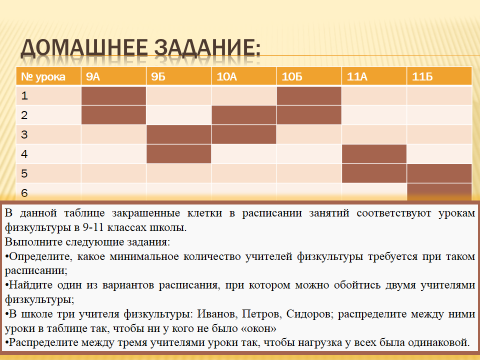 Контроль выполнения учителем 23.11.20 на WhatsApp 89208671265 или на эл. почту nina.nutrikova@yandex.ru68ФизикаУчебник §17Упр. 13  (2-5)Контроль выполнения учителем 17.117819Физическая культураhttps://resh.edu.ru/subject/lesson/3989/main/172606/Описать технику кувырка вперед и назад или выполнять физические упражнения на видеоСкриншот ответов вы можете присылать свои работы мне вконтакте https://vk.com/id52698209929Английский языкТема: «Домашнее чтение»Учебник стр.74  читать текст, выполнить задания к текстуhttps:videouroki.net/blog/учебник стр.75 перевод текстаКонтроль выполнения учителем на Whatsapp 89611082463Эл.почта t-rassolenko@mail.ru(до 17.11.)3АлгебраДробные рациональные уравненияУчебник п.13, с.81 – 84, Изучить п.13, с.81 – 84, записать определения, разобрать примеры 1 – 4, выполнить №289(а,б), 290Контроль выполнения учителем 16.11.20 на WhatsApp 89208671265 или на эл. почту nina.nutrikova@yandex.ru4Биология Движение лимфы. «Изменения в тканях при перетяжках, затрудняющих кровоснабжение» п/р. №7  Учебник п.18Изучить п.18Ответить на вопросы 1-3Записи в тетрадь стр.97Контроль выполнения учителем 17.11WhatsApp 893072327355Русский языкУчебник п.11.(работа с таблицей)  упр.107, упр.108, 109 видеоурок (mriya-urok.com) Правило выучить стр.51 упр.111Контроль выполнения учителем 16.11 т 89307212647 WhatsAppmihalenko.genadiy87@gmail.com6ИсторияРабота с интернет - ресурсом Либеральный и революционный общественно-политические лагери в 1860—1870-е годыУчебник  п.18Ссылка на страницу интернет -ресурса https://qotourl.ru/5991п.18, вопросы с.159 №2,162 (письменно) или конспект пункта 2Контроль выполнения учителем 17.11. по эл.почтеSkEkaterina@yandex.ru Индивидуальные консультации по т. 892086091177